recognition scheme VERIFIERS MRPI®/EPD 2017	APPLICATION FORM RECOGNIZED VERIFIER
May 2017, V3.1 FINAL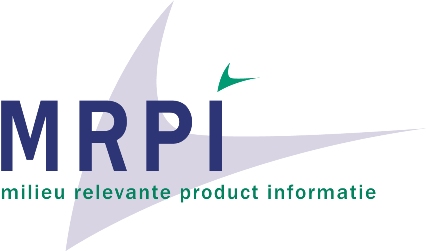 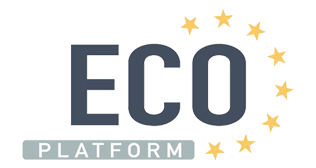 Stichting MRPI®			Kingsfordweg 1511043 GR AmsterdamThe Netherlands		info@mrpi.nl	Applies herein for recognition as an MRPI® VERIFIER. The applicant declares herein that it is aware of the content of the Recognition scheme verifiers MRPI® May 2017, v3.1 FINAL and declares herein that it will comply with it and agrees to pay the following costs arising from the Scheme:annual contribution by the MRPI® VERIFIER amounting to € 1500,-Please find enclosed 3 LCA studies according to the “Bepalingsmethode, See Clause 1” which demonstrate the knowledge and experience of the applicant in carrying out LCAs. The LCA studies are at the maximum 3 years old.Signature:				Date: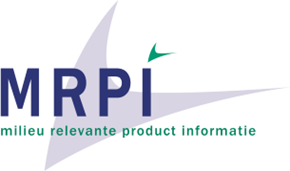 To be sent to: Stichting MRPI®info@mrpi.nlMRPI® VERIFIER APPLICATION FORMMRPI® VERIFIER APPLICATION FORMAgency’s nameAddressPostcode and townTelephoneName contactE-mailCh. Of Comm. NumberVAT numberHerein lawfully represented by:NamePosition